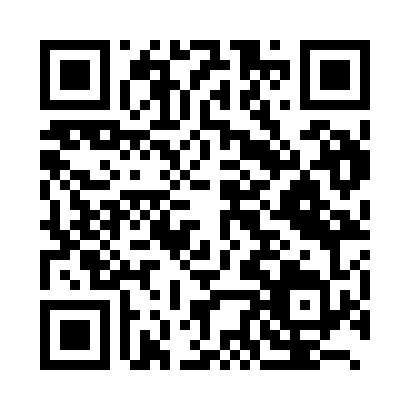 Prayer times for Hamamatsu, JapanWed 1 May 2024 - Fri 31 May 2024High Latitude Method: NonePrayer Calculation Method: Muslim World LeagueAsar Calculation Method: ShafiPrayer times provided by https://www.salahtimes.comDateDayFajrSunriseDhuhrAsrMaghribIsha1Wed3:264:5911:463:306:348:022Thu3:244:5811:463:306:358:033Fri3:234:5711:463:306:368:044Sat3:214:5611:463:306:368:055Sun3:204:5511:463:306:378:066Mon3:194:5411:463:306:388:077Tue3:184:5311:463:306:398:088Wed3:164:5211:463:306:408:109Thu3:154:5111:463:316:408:1110Fri3:144:5011:463:316:418:1211Sat3:134:4911:463:316:428:1312Sun3:114:4911:463:316:438:1413Mon3:104:4811:453:316:448:1514Tue3:094:4711:453:316:448:1615Wed3:084:4611:463:316:458:1716Thu3:074:4511:463:316:468:1817Fri3:064:4511:463:316:478:1918Sat3:054:4411:463:326:478:2019Sun3:044:4311:463:326:488:2220Mon3:034:4311:463:326:498:2321Tue3:024:4211:463:326:508:2422Wed3:014:4211:463:326:508:2523Thu3:004:4111:463:326:518:2624Fri2:594:4011:463:326:528:2725Sat2:584:4011:463:326:538:2826Sun2:584:4011:463:336:538:2927Mon2:574:3911:463:336:548:3028Tue2:564:3911:463:336:558:3029Wed2:554:3811:473:336:558:3130Thu2:554:3811:473:336:568:3231Fri2:544:3711:473:336:568:33